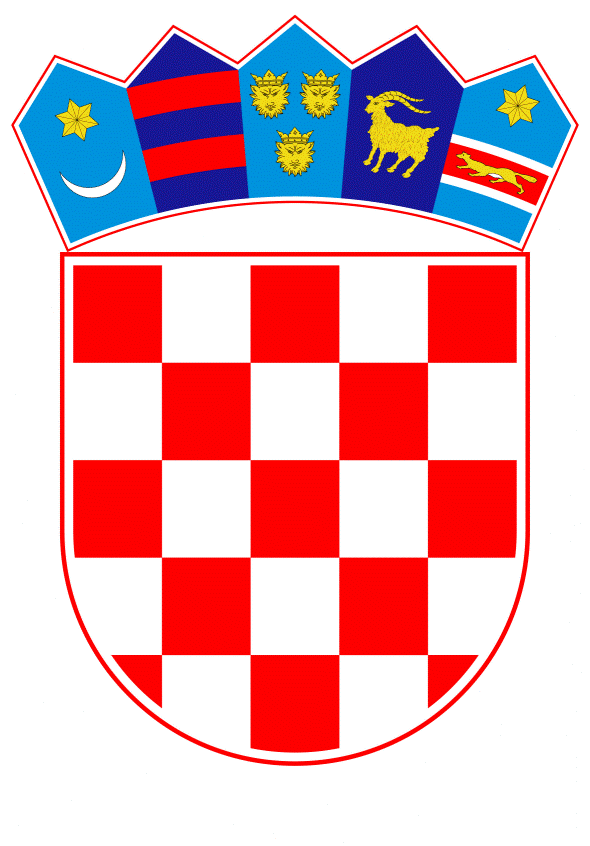 VLADA REPUBLIKE HRVATSKEZagreb, 22. srpnja 2021.______________________________________________________________________________________________________________________________________________________________________________________________________________________________Banski dvori | Trg Sv. Marka 2  | 10000 Zagreb | tel. 01 4569 222 | vlada.gov.hr PRIJEDLOGNa temelju članka 31. stavka 3. Zakona o Vladi Republike Hrvatske (Narodne novine, broj 150/2011, 119/2014, 93/2016, 116/2018), a u vezi s člankom 256. stavkom 3. Zakona o zaštiti okoliša (Narodne novine, broj 80/2013, 153/2013, 78/2015, 12/2018, 118/2018), Vlada Republike Hrvatske je na sjednici održanoj ______ 2021. godine donijelaZ A K L J U Č A KPrihvaća se Godišnje izvješće o radu inspekcije zaštite okoliša za 2020. godinu, u tekstu koji je Vladi Republike Hrvatske dostavio Državni inspektorat aktom, KLASA: 023-01/21-01/14, URBROJ: 443-01-02-02-21-7, od 30. lipnja 2021.Klasa: Urbroj: Zagreb, __. lipnja 2021.	PREDSJEDNIK	mr. sc. Andrej PlenkovićO b r a z l o ž e n j eDržavni inspektorat Republike Hrvatske, inspekcija zaštite okoliša je temeljem odredbe članka 256. stavka 1. Zakona o zaštiti okoliša (Narodne novine broj 80/2013, 153/2013, 78/2015, 12/2018, 118/2018) izradila Godišnje izvješće o radu inspekcije zaštite okoliša za 2020. godinu (u daljnjem tekstu: Izvješće).Sukladno odredbi članka 256. stavka 3. Zakona o zaštiti okoliša, Državni inspektorat Izvješće dostavlja Vladi Republike Hrvatske.Izvješće se sastoji od sedam cjelina i obuhvaća podatke i informacije o provedbi plana i programa rada, podatke i informacije o poduzetim mjerama radi primjene propisa iz nadležnosti inspekcije zaštite okoliša, zajedničko izvješće o provedenim koordiniranim inspekcijskim nadzorima i drugim aktivnostima u okviru suradnje s drugim inspekcijama u području okoliša te prijedloge za unapređenje inspekcijskog nadzora u području okoliša odnosno sadrži elemente propisane odredbom članka 256. stavka 2. Zakona o zaštiti okoliša.Slijedom navedenog, Vlada Republike Hrvatske prihvaća Godišnje izvješće o radu inspekcije zaštite okoliša za 2020. godinu.Predlagatelj:Državni inspektoratPredmet:Godišnje izvješće o radu inspekcije zaštite okoliša za 2020. godinu - Prijedlog zaključka